Документ 778-2010-п, чинний, поточна редакція — Редакція від 12.08.2017, підстава 576-2017-п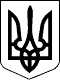                     КАБІНЕТ МІНІСТРІВ УКРАЇНИ 
                        П О С Т А Н О В А 
                   від 27 серпня 2010 р. N 778 
                               Київ 
                  Про затвердження Положення про 
                загальноосвітній навчальний заклад   { Із змінами, внесеними згідно з Постановами КМ 
           N  28 (  28-2014-п ) від 22.01.2014 
           N 671 ( 671-2016-п ) від 27.09.2016 
           N 576 ( 576-2017-п ) від 09.08.2017 } 
 
                                          ЗАТВЕРДЖЕНО 
                             постановою Кабінету Міністрів України 
                                  від 27 серпня 2010 р. N 778 
                            ПОЛОЖЕННЯ 
              про загальноосвітній навчальний заклад 
 
               Учасники навчально-виховного процесу 
     71. Учасниками навчально-виховного процесу в закладі  є  учні 
(вихованці), педагогічні працівники, психологи, бібліотекарі, інші 
спеціалісти  закладу,  керівники,  батьки  або   особи,   які   їх 
замінюють.      72. Статус,  права та обов'язки учасників навчально-виховного 
процесу,  їх права та обов'язки визначаються Законами України "Про 
освіту" (  1060-12  ),  "Про  загальну середню освіту" ( 651-14 ), 
іншими актами законодавства,  цим Положенням,  статутом, правилами внутрішнього розпорядку закладу.      78. Педагогічним  працівником  повинна  бути особа з високими 
моральними  якостями,  яка  має  відповідну  педагогічну   освіту, 
належний     рівень     професійної     підготовки,     забезпечує 
результативність та якість своєї  роботи,  фізичний  та  психічний 
стан  здоров'я  якої  дає  змогу виконувати професійні обов'язки в 
навчальних закладах системи загальної середньої освіти.      79. До педагогічної діяльності  у  закладах  не  допускаються 
особи,  яким вона заборонена за медичними показаннями,  за вироком 
суду. Перелік медичних протипоказань щодо провадження педагогічної діяльності встановлюється законодавством.      80. Призначення  на посаду,  звільнення з посади педагогічних 
та інших працівників закладу,  інші трудові відносини  регулюються 
законодавством  про  працю,  Законом України "Про загальну середню 
освіту" ( 651-14 ) та іншими законодавчими актами.      81. Призначення на посаду педагогічних  працівників  гімназій 
(гімназій-інтернатів),   ліцеїв   (ліцеїв-інтернатів),  колегіумів 
(колегіумів-інтернатів),  спеціалізованих   шкіл   з   поглибленим 
вивченням  окремих  предметів  може  здійснюватися  на  конкурсній 
основі.  Порядок проведення  конкурсу  розробляється  закладом  та 
затверджується відповідним органом управління освітою.      Обсяг педагогічного    навантаження   вчителів   визначається 
відповідно до законодавства керівником закладу і затверджується  у 
державних  і  комунальних  закладах відповідним органом управління 
освітою, у приватних закладах - засновником (власником).      Обсяг педагогічного навантаження  може  бути  менше  тарифної 
ставки  (посадового окладу) лише за письмовою згодою педагогічного 
працівника.      Перерозподіл педагогічного навантаження протягом  навчального 
року  допускається  лише в разі зміни кількості годин для вивчення 
окремих предметів,  що передбачається робочим  навчальним  планом, 
або  за  письмовою  згодою  педагогічного працівника з дотриманням 
вимог законодавства про працю.      82. Керівник закладу призначає класних керівників, завідуючих 
навчальними    кабінетами,    майстернями,    навчально-дослідними 
ділянками,    права     та     обов'язки     яких     визначаються 
нормативно-правовими актами МОН, правилами внутрішнього розпорядку та статутом закладу.      83. Не допускається відволікання педагогічних працівників від 
виконання   професійних  обов'язків  крім  випадків,  передбачених 
законодавством.      Залучення педагогічних працівників до участі у  видах  робіт, 
не передбачених робочим навчальним планом,  навчальними програмами та іншими документами,  що  регламентують  діяльність  навчального закладу, здійснюється лише за їх згодою.      84. Педагогічні   працівники   закладу  підлягають  атестації 
відповідно до порядку, встановленого МОН.      За результатами    атестації     педагогічних     працівників 
визначається   їх   відповідність  займаній  посаді,  присвоюється 
кваліфікаційна категорія (спеціаліст,  спеціаліст другої,  першої, 
вищої   категорії)  та  може  бути  присвоєно  педагогічне  звання 
"старший учитель",  "учитель (вихователь) - методист",  "педагог - 
організатор - методист" та інші.      85. Педагогічні працівники закладу мають право:      самостійно обирати форми,  методи, способи навчальної роботи, 
не шкідливі для здоров'я учнів;      брати участь у роботі  методичних  об'єднань,  нарад,  зборів 
закладу  та  інших  органів  самоврядування  закладу,  в  заходах, 
пов'язаних з організацією навчально-виховної роботи;      обирати форми та здійснювати підвищення  своєї  кваліфікації; 
навчатися   у   вищих   навчальних  закладах  і  закладах  системи 
підготовки та підвищення кваліфікації педагогічних працівників; 
     проходити атестацію для здобуття відповідної  кваліфікаційної 
категорії та отримувати її в разі успішного проходження атестації;      проводити в     установленому    порядку    науково-дослідну, 
експериментальну, пошукову роботу;      вносити керівництву  закладу  і  органам  управління  освітою 
пропозиції щодо поліпшення навчально-виховної роботи;      на соціальне   і   матеріальне   забезпечення  відповідно  до 
законодавства;      об'єднуватися  у  професійні  спілки  та  бути  членами інших 
громадських    об'єднань,    діяльність    яких    не   заборонена 
законодавством;  {  Абзац дев'ятий пункту 85 із змінами, внесеними 
згідно з Постановою КМ N 28 ( 28-2014-п ) від 22.01.2014 } 
     порушувати питання  захисту  прав,  професійної  та  людської 
честі і гідності.      86. Педагогічні працівники закладу зобов'язані:      забезпечувати належний рівень викладання навчальних дисциплін 
відповідно  до  навчальних  програм з дотриманням вимог Державного 
стандарту загальної середньої освіти; 
     контролювати рівень навчальних досягнень учнів;      нести відповідальність за відповідність оцінювання навчальних 
досягнень учнів критеріям оцінювання,  затвердженим МОН,  доводити 
результати навчальних досягнень учнів до  відома  дітей,  батьків, 
осіб, що їх замінюють, керівника навчального закладу;      сприяти розвитку  інтересів,  нахилів та здібностей дітей,  а 
також збереженню їх здоров'я;      виховувати повагу   до   державної    символіки,    принципів 
загальнолюдської моралі;      виконувати статут  закладу,  правила внутрішнього розпорядку, 
умови трудового договору (контракту);      брати участь у роботі педагогічної ради;      виховувати в учнів шанобливе  ставлення  до  батьків,  жінок, 
старших  за  віком  осіб;  повагу до народних традицій та звичаїв, 
духовних і культурних надбань народу;      готувати учнів до самостійного життя з дотриманням  принципів 
взаєморозуміння,    злагоди   між   усіма   народами,   етнічними, 
національними, релігійними групами; 
     дотримуватися педагогічної етики,  моралі,  поважати особисту 
гідність учнів та їх батьків;      постійно підвищувати  свій  професійний  рівень,  педагогічну 
майстерність, рівень загальної і політичної культури;      виконувати накази  і  розпорядження   керівника   навчального 
закладу, органів управління освітою;      вести відповідну документацію.      87. Педагогічні   працівники,   які   систематично  порушують 
статут,  правила внутрішнього  розпорядку  закладу,  не  виконують 
посадових обов'язків,  умови трудового договору (контракту) або за 
результатами   атестації   не   відповідають   займаній    посаді, 
звільняються з роботи згідно із законодавством.      88. Права   і  обов'язки  інших  працівників  та  допоміжного 
персоналу  регулюються  трудовим   законодавством,   статутом   та 
правилами внутрішнього розпорядку закладу.                        Управління закладом 
     92. Керівництво  закладом здійснює його директор.  Керівником 
закладу може бути громадянин України,  який має  вищу  педагогічну 
освіту на рівні спеціаліста або магістра, стаж педагогічної роботи 
не менш як три роки,  успішно пройшов  атестацію  керівних  кадрів 
навчальних закладів у порядку, встановленому МОН. 
     93. Керівник   державного  та  комунального  закладу  і  його 
заступники  призначаються  на  посаду  та  звільняються  з  посади 
відповідним органом управління освітою згідно із законодавством. 
     94. Керівник    приватного   закладу   та   його   заступники 
призначаються засновником (власником) за погодженням з відповідним 
органом управління освітою. 
     95. Керівник закладу: 
     здійснює керівництво   педагогічним   колективом,  забезпечує 
раціональний добір і розстановку кадрів,  створює необхідні  умови 
для підвищення фахового і кваліфікаційного рівня працівників; 
     організовує навчально-виховний процес; 
     забезпечує контроль   за   виконанням   навчальних  планів  і 
програм, якістю знань, умінь та навичок учнів; 
     відповідає за дотримання вимог Державного стандарту загальної 
середньої  освіти,  за  якість і ефективність роботи педагогічного 
колективу; 
     створює необхідні умови для участі  учнів  у  позакласній  та 
позашкільній роботі, проведення виховної роботи; 
     забезпечує дотримання    вимог    щодо   охорони   дитинства, 
санітарно-гігієнічних та   протипожежних   норм,   вимог   техніки 
безпеки; 
     розпоряджається в  установленому  порядку  майном  закладу та 
його коштами; 
     підтримує ініціативи щодо вдосконалення системи  навчання  та 
виховання,  заохочення творчих пошуків, дослідно-експериментальної 
роботи педагогів; 
     сприяє залученню  діячів  науки,  культури,  членів   творчих 
спілок,   працівників   підприємств,   установ,   організацій   до 
навчально-виховного процесу,  керівництва учнівськими об'єднаннями 
за інтересами; 
     забезпечує реалізацію  права  учнів  на  захист від будь-яких 
форм фізичного або психічного насильства; 
     вживає заходів  до  запобігання  вживанню  учнями   алкоголю, 
наркотиків; 
     контролює організацію  харчування  і медичного обслуговування 
учнів; 
     видає у межах своєї компетенції  накази  та  розпорядження  і 
контролює їх виконання; 
     щороку звітує   про   свою   роботу   на   загальних   зборах 
(конференціях) колективу. 
     96. Керівник закладу є головою педагогічної ради  -  постійно 
діючого колегіального органу управління закладом. 
